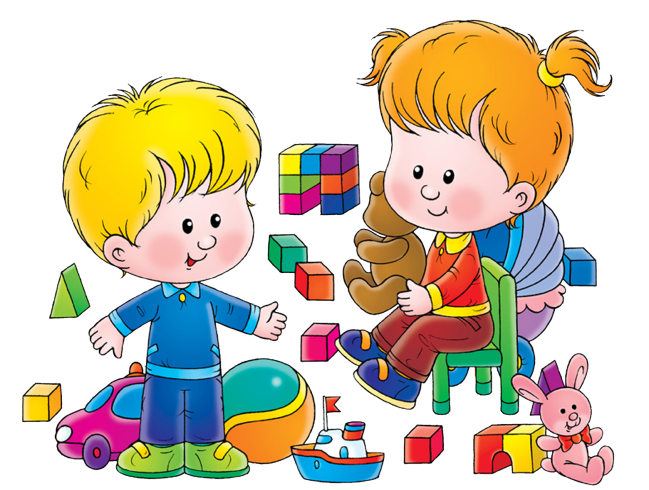 Образовательная область: познавательное развитие ФЭМПТема: "Части суток"   Цель:- продолжать знакомить детей с частями суток: утро, день, вечер, ночь, их признаками, последовательностью;Задачи:• Уточнить представление о частях суток, связывая их с тем, что делают дети утром, днем, вечером, ночью;• Развивать зрительное восприятие и зрительную память, мышление, речь;• Учить имитировать действия;• Обогащать словарь за счет слов, характеризующих временные понятия;• Воспитывать аккуратность;Словарная работа: активизировать слова утро, день, вечер, ночь.Игра «Закончи предложение»- Завтракаем мы утром, а ужинаем (вечером).- Спим мы ночью, а делаем зарядку (утром).- Днем мы обедаем, а завтракаем (утром).- Солнце светит днем, а луна (ночью).- Ужинаем мы вечером, а обедаем (днем).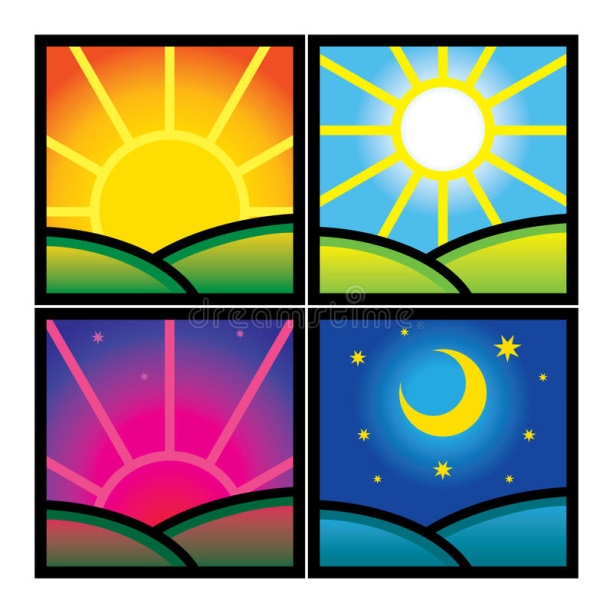 Игра «Назови части суток»Взрослый  называет любую часть суток,  ребенок продолжает называть в правильной последовательности (Пример: В.: - день;  Д.: - вечер,  ночь, утро…)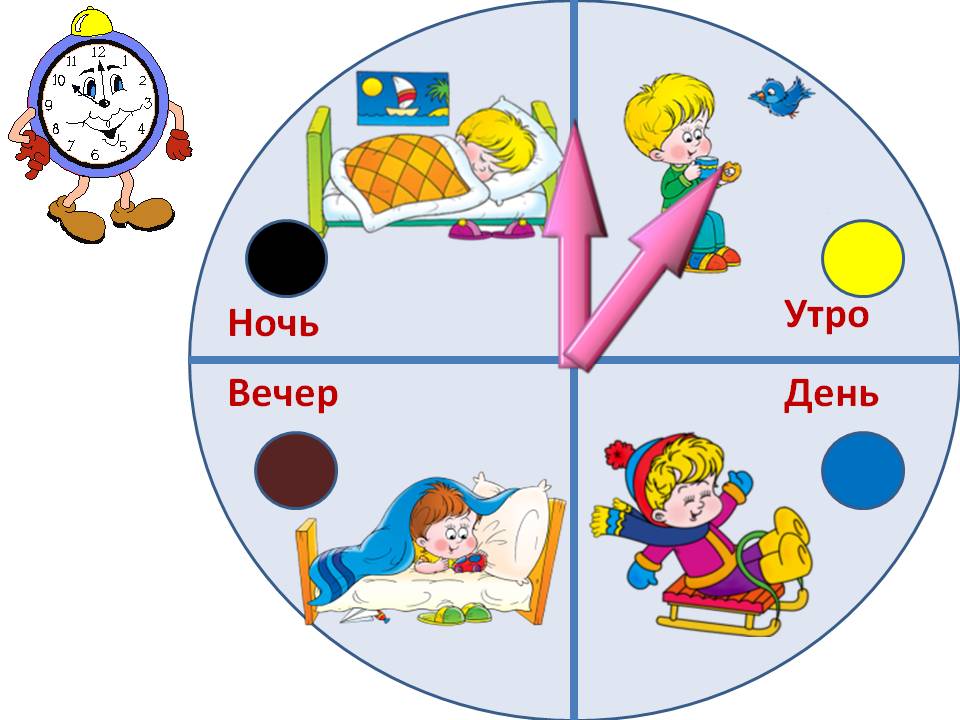 Физкультминутка "Тик - Так"Громко тикают часы (шагают на месте).Тик - так, тик - так (наклоны головы влево, вправо).За столы пора идти (шагают на месте).Тик - так, тик - так (наклоны головы влево, вправо).Мы фигуры все собрали (хлопок).Тик - так, тик - так (наклоны головы влево, вправо).И все дружно зашагали (шагают на месте).Тик - так, тик - так (наклоны головы влево, вправо).Задание № 4У ребенка – набор карандашей и заготовка будильника- Как ты думаешь, каким цветом мы можем, обозначит ночь? (Черный)- Раннее утро? (Серым)- Середину дня? (Синим)- Вечер? (Фиолетовым)Для закрепления взрослый  предлагает изготовить волшебный будильник.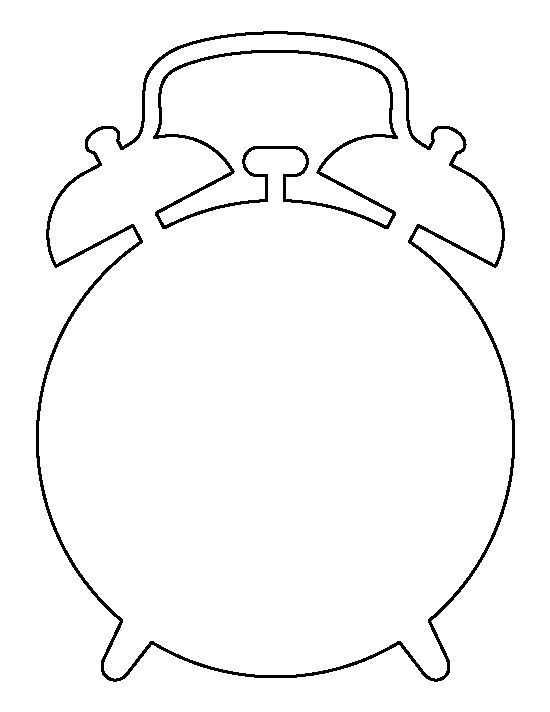 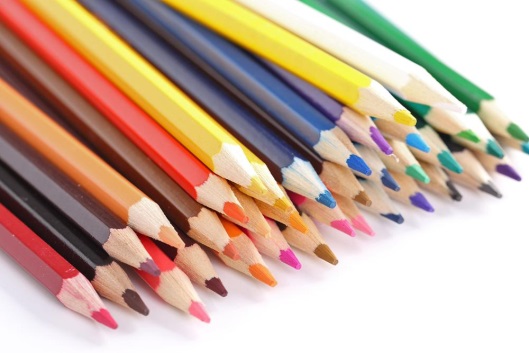 «Играем вместе»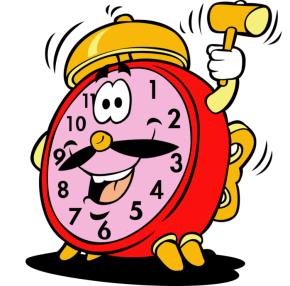 